TIERRA SANTASalida del  05 al  13 Abril 20209 días / 8 noches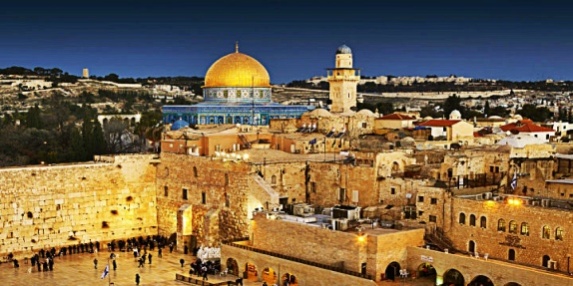 PRECIO INCLUYE:Boleto aéreo vía Air Europa Lima-Madrid-Tel Aviv-Madrid-Lima. 01 noche a bordo.Traslado Aeropuerto-Hotel-Aeropuerto (Apto Ben Gurion)07 noches de hotel en base de alojamiento y desayunos buffet. 02 cenas en el hotel de Galilea.Tours en Israel de acuerdo con el itinerario.Autocar con aire acondicionado durante todo el recorrido.Entradas a los sitios mencionados en el programa. Guía local de habla hispana durante las visitas. EL PRECIO NO INCLUYE:Visado y tasas de fronteras.Opción Media pensión: 04 cenas adicionales en los hoteles, 1 en Tel Aviv y 3 en Jerusalén (solo para aquellos que reservaron con media pensión – no incluye bebidas). Consultar por suplemento.Maleteros.Gastos personales.Propinas durante el viaje.Bebidas y comidas no señaladas como incluidas. Todo extra no mencionado en el itinerario.Seguro de viaje.HOTELES PREVISTOS O SIMILARESPRECIO POR PERSONA EN DOLARES AMERICANOS:En habitaciones triples la tercera cama es plegable.ITINERARIO AÉREO SUGERIDO:ITINERARIODía 0º. Domingo 05 Abril 2020. Lima-Madrid-Tel AvivSalida del aéropuerto Jorge Chavez rumbo a Israel vía Air Europa. Noche a bordo.Día 1º. Lunes 06 Abril 2020.Aeropuerto Ben Gurion – Tel AvivLlegada al aeropuerto, asistencia y traslado al hotel. Alojamiento.Día 2º. Martes 07 Abril 2020 Tel Aviv – Cesárea – Haifa – San Juan de Acre – GalileaDesayuno. Salida de la ciudad de Tel Aviv bordeando el Mar Mediterráneo hasta llegar a Yaffo, antiguo puerto de Israel, hoy barrio de artistas. Visita de la Iglesia de San Pedro. Continuación por la costa hacia Cesárea Marítima, antigua capital Romana, donde visitaremos su Teatro, la Muralla de la Fortaleza de los Cruzados y el Acueducto Romano. Seguiremos nuestro viaje hacia la ciudad de Haifa, subiremos al Monte Carmelo, donde se encuentra la Gruta del Profeta Elías y contemplaremos el Templo Bahai y sus Jardines Persas, y tendremos una vista panorámica de la ciudad y el puerto. Continuación a San Juan de Acre, capital de los Cruzados, visitando las fortalezas medievales. Llegada a Galilea. Cena y alojamiento.Día 3º. Miércoles 08 Abril 2020 Nazaret–Monte del Precipicio – Monte Tabor – Cana de GalileaDesayuno. Por la mañana visita de la ciudad de Nazaret visitaremos la Iglesia de la Anunciación, la Carpintería de San José y la Fuente de la Virgen. Continuación hacia el Monte del Precipicio, desde donde podremos admirar una hermosa vista panorámica de Nazaret y sus alrededores, proseguimos hacia el Monte Tabor, donde tuvo lugar la transfiguración de Jesús, frente a Moisés y Elías. Terminamos el día con la visita de Cana de Galilea, donde tuvo lugar el primer Milagro de Jesús. Cena y alojamiento.Día 4º. Jueves 09 Abril 2020 Travesía en Barco – Mt.Bienaventuranzas – Tabgha – Cafarnaúm – Rio Jordán – JerusalénDesayuno. Comenzaremos el día con una travesía en barco por el Mar de Galilea. Más tarde visitaremos el Monte de las Bienaventuranzas, donde tuvo lugar “El Sermón de la Montaña”, Tabgha, lugar de la multiplicación de los panes y los peces, y Cafarnaúm, donde se encuentra la Casa de San Pedro y las ruinas de la antigua Sinagoga. Por la tarde salida hacia Jerusalén por el Valle del Río Jordán, bordeando el oasis de Jericó, donde disfrutaremos de una panorámica del Monte de la Tentación y del Mar Muerto. Ascenso por el desierto de Judea y entrada a Jerusalén, ciudad mensajera de paz, cuna de las tres grandes religiones monoteístas. AlojamientoDía 5º. Viernes 10 Abril 2020 Jerusalén: Museo de Israel – Ein Karen – Yad Vashem – BelenDesayuno. Salida hacia el Santuario del Libro en el Museo de Israel, donde están expuestos los Manuscritos del Mar Muerto, y donde se encuentra la Maqueta de Jerusalén en tiempos de Jesús. Visita del barrio de Ain Karen donde se encuentra la Iglesia de la Natividad de San Juan Bautista, y visita de Yad Vashem, Museo y Memorial del Holocausto. Por la tarde visita de Belén, donde, entrando por la puerta de Humildad a la Iglesia de la Natividad, veremos la Gruta del Pesebre, la Estrella de 14 puntas (Lugar del nacimiento de Jesús), la Basílica de Santa Catarina y la Gruta de San Jerónimo. Regreso al hotel. Alojamiento.Día 6º. Sábado 11 Abril 2020 Muro de los Lamentos – Vía Dolorosa – Santo Sepulcro – Monte de los Olivos – Monte SionDesayuno. Salida hacia la Ciudad Antigua, visita del Muro de las Lamentaciones. A continuación, realizaremos a pie la Vía Dolorosa para llegar al Gólgota, lugar de la crucifixión de Jesús y al Santo Sepulcro. Visita del Monte Sion donde se encuentran la Tumba del Rey David, el Cenáculo (lugar de la última cena “La Eucaristía” y “Pentecostés”) y la Abadía de la Dormición – Asunción de María. Seguiremos hacia el Monte de los Olivos, para apreciar una magnifica vista de la ciudad. Finalmente visitaremos el Jardín de Getsemaní y la Basílica de la Agonía. Alojamiento.Día 7º. Domingo 12 Abril 2020 JerusalénDesayuno. Día libre en Jerusalén. Excursión Opcional a "MASADA Y MAR MUERTO “: Salida hacia Masada, último bastión judío en la revuelta contra los Romanos. Ascenso en teleférico a la imponente fortaleza de Masada, donde encontraremos ruinas de los Zelotes y las excavaciones del palacio de Herodes. Posteriormente descenderemos al lugar más bajo del mundo, el Mar Muerto, a 400 metros bajo el nivel del mar. Tiempo libre para bañarse en sus famosas aguas minerales. Regreso a Jerusalén. Alojamiento.Opera los días domingos, lunes, jueves y sábados.Día 8º. Lunes 13 Abril 2020 Jerusalén – Aeropuerto Ben GurionDesayuno. Traslado al aeropuerto.Fin de Servicios.NOTAS IMPORTANTES:Se requiere de un pre-pago de US$1,500 por persona NO REEMBOLSABLE para garantizar la reserva. Compras hasta el 13 Marzo 2020.Programa con comisión fija de  US$   220.00 por persona en DBL y SGL.Incentivo por pasajero adulto de  US$  30.00 por personaOpcional comisionable al 10% incluido IGV.Los pasajeros viajando a este destino requieren la vacuna contra la fiebre amarilla. La primera noche es siempre sin la cena, aunque el tour reservado sea con media pensión.No se garantiza conductor de habla hispana durante los traslados.Los traslados incluidos son solo en los días del inicio (llegada) y final (salida) del Circuito. Cualquier otro día será cobrado como traslado adicional.El operador se reserva el derecho de cambiar la secuencia del programa y los hoteles sin previo aviso, no se reembolsará dinero por no tomar noches de hoteles, excursiones o comidas en el transcurso del itinerario.Aplica suplemento en fechas festivas como navidad y año nuevo, consultar.Traslados desde las 23 horas hasta las 6 horas tendrán un suplemento (consultar). Tarifa válida para personas individuales, no es válida para grupos.Tarifa no endosable. No reembolsable y No transferible.Tour en grupo mínimo 02 personas.Precios por persona, sujeto a variación sin previo aviso y disponibilidad de espacios.Tipo de cambio referencial en soles S/.  3.50. GENERALES:Programa no incluye tarjeta de asistencia. Consultar por tarifas.Tarifas NO son válidas para: Semana Santa, Fiestas Patrias, Navidad, Año Nuevo, grupos, días festivos en Perú y en destino, ferias, congresos y blackouts.El pago final debe de recibirse como máximo 45 días antes de la salida del Tour.Tarifas solo aplican para peruanos y residentes en el Perú. En caso no se cumplan el requisito, se podrá negar el embarque o se cobrara al pasajero un nuevo boleto de ida y vuelta con tarifa publicada y en la clase disponible el día del vuelo.No reembolsable, no endosable, ni transferible. No se permite cambios. Todos los tramos aéreos de estas ofertas tienen que ser reservados por DOMIREPS. Precios sujetos a variación sin previo aviso, tarifas pueden caducar en cualquier momento, inclusive en este instante por regulaciones del operador o línea aérea. Sujetas a modificación y disponibilidad al momento de efectuar la reserva. Consultar antes de solicitar la reserva.Los traslados aplica para vuelos diurnos, no valido para vuelos fuera del horario establecido, para ello deberán aplicar tarifa especial o privado. Consultar.Los traslados incluidos en los programas son en base a servicio regular, es decir en base a grupos de pasajeros por destino. El pasajero debe tener en cuenta que todos los traslados de llegada y salida del aeropuerto, hotel y las excursiones, deberá de esperar al transportista, en el lugar indicado y horario establecido (la información de horarios se les comunicará en el destino final). Si esto no sucediera, el transportista no está en la obligación de esperar o buscar al pasajero y continuará con su ruta programada. Por lo tanto, si el pasajero no cumple con los horarios establecidos y no accede a su servicio, no es responsabilidad del transportista; ni está sujeto a reclamaciones o reembolsos hacia la entidad prestadora del servicio. La empresa no reconocerá derecho de devolución alguno por el uso de servicios de terceros ajenos al servicio contratado, que no hayan sido autorizados previamente por escrito por la empresa.Media Pensión ó Pensión completa y/o comidas no incluye bebidas.Es necesario que el pasajero tome en cuenta el peso de la maleta permitida por la línea aérea; autocar o conexión aérea. Tener en consideración que las habitaciones triples o cuádruples solo cuentan con dos camas. Habitaciones doble twin (dos camas) o doble matrimonial, estarán sujetas a disponibilidad hasta el momento de su check in en el Hotel. El check-in de los hoteles es a partir de las 14:30 horas y el check-out hasta las 12:00 horas. En la mayoría de los hoteles de Israel, independientemente de la categoría del mismo, no hay habitaciones Triples “reales”, sino que a las habitaciones Dobles normales (sean con cama matrimonial o con camas separadas) se les agrega una tercera cama, en general plegable. Esta tercera cama será más o menos confortable, de acuerdo a la categoría del hotel. Lo anterior no es de nuestro agrado, pero es la situación real de la hotelería Israelí, y es imprescindible que esta información llegue tanto a las Agencias de Viaje como a los propios Pasajeros, para así evitar reclamaciones posteriores.Es importante que vuestros Clientes tengan esta información, para evitar cualquier mal entendido.El pasajero se hace responsable de portar los documentos solicitados para realizar viaje (vouchers, boletos, entre otros) emitidos y entregados por el operador. Es indispensable contar con el pasaporte vigente con un mínimo de 6 meses posterior a la fecha de retorno. Domireps no se hace responsable por las acciones de seguridad y control de aeropuerto, por lo que se solicita presentar y contar con la documentación necesaria al momento del embarque y salida del aeropuerto. Visas, permisos notariales, entre otra documentación solicitada en migraciones para la realización de su viaje, son responsabilidad de los pasajeros. Domireps no se hace responsable por los tours o servicios adquiridos a través de un tercero inherente a nuestra empresa, tomados de manera adicional a los servicios emitidos por los asesores de nuestra empresa. Domireps no se hace responsable en caso de desastres naturales, paros u otro suceso ajeno a los correspondientes del servicio adquirido. En tal sentido, la empresa no resulta responsable del perjuicio o retraso originado por circunstancia ajenas a su control (sean causas fortuitas, fuerza mayor, pérdida, accidentes o desastres naturales, además de la imprudencia o responsabilidad del propio pasajero). Precios y taxes actualizados al día 07 Enero 2020. Material exclusivo para agencias de viajes. CATEGORÍACIUDADESHOTELESPrimera Jerusalén Leonardo, Grand CourtTEMPORADASIMPLEDOBLE-TRIPLEFECHA DE VIAJEABRILUS$ 3,899 US$ 3,19905 al 13 Abril 2020SUPLEMENTO MEDIA PENSIÓNSUPLEMENTO MEDIA PENSIÓNSUPLEMENTO MEDIA PENSIÓN$150 por pasajeroAEROLINEAVUELOFECHAORIGENDESTINOSALIDALLEGADALLEGADAAIR EUROPA17605 AbrilLIMMAD10:3005:10 +1AIR EUROPA30106 AbrilMADTLV09:0514:40AIR EUROPA30213 AbrilTLVMAD16:0520:20AIR EUROPA17513 Abril MADLIM23:5504:30 +1OPCIONAL MASADA Y MAS MUERTO$145 por pasajero